Homebook – nasza ideaHomebook to polski lider rynku e-commerce w kategorii Dom i Wnętrze. Jest platformą, która podpowiada, jak krok po kroku stworzyć wymarzony dom. Pod jednym adresem znajdziesz ofertę większości sklepów i marek wnętrzarskich, zainspirujesz się stylowymi aranżacjami oraz skonsultujesz swoją wizję z projektantem wnętrz. Homebook w liczbach5 000 000 – średnia liczba unikalnych użytkowników/miesięcznie10 335 000 – średnia liczba wizyt/miesięcznie1 073 000 – zarejestrowanych użytkowników73 194 000 – średnia liczba odsłon 5 000 architektów wnętrz1 767 690 fanów na Facebooku418 000 obserwatorów na InstagramieHistoria Homebook2013 r. – utworzenie platformy Homebook.pl 2014 r. – Grupa Wirtualna Polska przejmuje 51% udziałów spółki Domodi (serwisu Homebook.pl i Domodi.pl)2014 r. – pierwsze wydanie albumu Homebook Design2015 r. – stworzenie aplikacji mobilnej Homebook2016 r. – wprowadzenie porównywarki cen na Homebook2017 r. – funkcjonalność [przymierz we wnętrzu] aplikacji Homebook. Możliwość nanoszenia na zdjęcie wnętrza konkretnych produktów z oferty producentów2018 r. - Grupa Wirtualna Polska przejmuje kolejne 35% udziałów spółki Domodi2020 r. – Homebook.pl przestaje być częścią Grupy Domodiwww.homebook.pl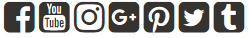 